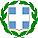 ΘΕΜΑ:  Προσφορά γραφείων ταξιδίων  για την πολυήμερη εκδρομή της Α &     Β’ Λυκείου    Σας γνωρίζουμε ότι τo σχολείο μας πρόκειται να πραγματοποιήσει την εξαήμερη εκπαιδευτική εκδρομή της Α’ & Β’ τάξης στο εξωτερικό, κατά το πρώτο δεκαήμερο του Μαρτίου 2019. Η μετακίνηση πραγματοποιείται στο πλαίσιο της Υ.Α. 33120/ΓΔ4/28-02-2017 (ΦΕΚ 681/τ.Β’/06-03-2017), άρθρο 5.   Παρακαλούμε να μας αποστείλετε την αναλυτική προσφορά του πρακτορείου σας  ΚΛΕΙΣΤΗ μέχρι την Πέμπτη 15/11/2018 και ώρα 14:00  σύμφωνα με τα παρακάτω δεδομένα:Χρονική περίοδος: Πρώτο δεκαήμερο Μαρτίου 2019Αριθμός μαθητών: 42 Αριθμός συνοδών: 4ΠΡΟΟΡΙΣΜΟΣ: Βελιγράδι – Βουδαπέστη.6ήμερη οδική εκδρομή σε Βελιγράδι – Βουδαπέστη.Διανυκτερεύσεις: Δύο (2) διανυκτερεύσεις στο Βελιγράδι (μία κατά τη μετάβαση και μία κατά την επιστροφή) και τρεις (3) διανυκτερεύσεις στη Βουδαπέστη. Μονοήμερη εκδρομή: Στα παραδουνάβια χωριά.Μετάβαση – επιστροφή: οδικώς από Θεσσαλονίκη.Λεωφορείο και ξενοδοχείαΕπιβεβαίωση κράτησης δωματίων σε κεντρικά ξενοδοχεία 4* και στο Βελιγράδι και στη Βουδαπέστη.Μετακίνηση (ξεναγήσεις, ημερήσιες εκδρομές): σύγχρονο λεωφορείο που να πληροί τις προϋποθέσεις της κείμενης  νομοθεσίας για την ασφάλεια των μαθητών στη διάθεση του σχολείου σε όλη τη διάρκεια της εκδρομής.Ξεναγοί: 1 (ένας).Δωμάτια: δίκλινα ή τρίκλινα για τους μαθητές.Δωμάτια: μονόκλινα για τους συνοδούς.Ημιδιατροφή: πρωινό σε μπουφέ στο ξενοδοχείο και ένα (1) γεύμα σε μπουφέ, κατά προτίμηση βραδινό, εντός ξενοδοχείου. Ενδεχόμενη συμμετοχή του σχολείου στη διαμόρφωση του μενού θα ήταν επιθυμητή. Αριθμός και είδος ξεναγήσεων.Κόστος επισκέψεων: Στην προσφορά καλό θα ήταν να δίνονται ξεχωριστά ενδεικτικές τιμές εισόδου σε μουσεία και χώρους με εκπαιδευτικό ενδιαφέρον, εκδρομών, διασκέδασης.Εγγυήσεις: α) Φωτοτυπία της άδειας λειτουργίας από τον Ε.Ο.Τ., η οποία να βρίσκεται σε ισχύ. β) Βεβαίωση του ξενοδοχείου για διαθεσιμότητα και προ-κράτηση.γ) Ατομική ταξιδιωτική και ιατροφαρμακευτική ασφάλιση σύμφωνα με την κείμενη νομοθεσία (φωτοτυπία συμβολαίου) και βεβαίωση ασφάλισης με την ονομαστική λίστα του σχολείου, 2 – 3 ημέρες πριν την αναχώρηση.δ) Με το πέρας της εκδρομής θα δοθούν στους μαθητές ατομικές αποδείξεις πληρωμής.Για όλες τις υπηρεσίες που αναγράφονται παραπάνω ζητείται το συνολικό κόστος της εκδρομής,  καθώς και το κόστος ανά μαθητή.Προσοχή: Καμία προσφορά δεν θα γίνει δεκτή αν δεν περιλαμβάνει όλα όσα απαιτούνται και αναφέρονται παραπάνω.    Η ΔΙΕΥΘΥΝΤΡΙΑ                   Πολίτου Μαρία ΕΛΛΗΝΙΚΗ ΔΗΜΟΚΡΑΤΙΑ ΥΠΟΥΡΓΕΙΟ ΠΑΙΔΕΙΑΣ ΕΡΕΥΝΑΣ & ΘΡΗΣΚΕΥΜΑΤΩΝΠΕΡ. Δ/ΝΣΗ Π/ΘΜΙΑΣ & Δ/ΘΜΙΑΣ ΕΚΠ/ΣΗΣ ΚΕΝΤΡΙΚΗΣ ΜΑΚΕΔΟΝΙΑΣ    Δ/ΝΣΗ Δ/ΘΜΙΑΣ ΕΚΠ/ΣΗΣ ΔΥΤ. ΘΕΣ/ΝΙΚΗΣ2Ο ΓΡΑΦΕΙΟ Δ/ΘΜΙΑΣ ΕΚΠ/ΣΗΣ                                          2Ο ΓΕΛ ΕΧΕΔΩΡΟΥ(Ν. ΜΑΓΝΗΣΙΑΣ)ΔΙΕΥΘΥΝΣΗ: ΚΟΥΝΤΟΥΡΙΩΤΟΥ 2                 ΠΡΟΣ Ν. Μαγνησία 29-10-2018 Αρ. Πρωτ.: Διεύθυνση Δευτεροβάθμιας Εκπαίδευσης Δυτικής ΘεσσαλονίκηςΥπ’ όψιν κ. Ιντζόγλου